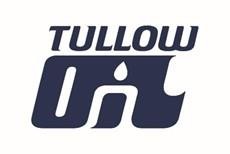 Tullow Ghana Limited Supplier Enrolment QuestionnaireTullow Ghana Limited Supplier Enrolment QuestionnaireTullow Ghana Limited as part of its outlined procedures in the selection of suitable suppliers require that supplier submit responses to questions and provide information set out in the attached questionnaire to:Supplier Development & Data AnalystNo. 71 George Bush Highway (Motorway Extension) North Dzorwulu, Accra - GhanaPMB CT 386, Cantonments, Accra+233 (0) 302 215 400/0302 742 200Email:  Supplier.Registration@tullowoil.comSubmission of this questionnaire will not constitute a right to be an automatic supplier or a right to be included on any tender list.All costs associated with the filling of this questionnaire shall be solely the supplier’s responsibility.This information provided shall be treated as confidential and shall not be given to any third party other than on a need-to-know basis or for Regulatory purposes.Please reference the Services Rendered sheet to complete the Services Rendered Tab. In the case where the services you render is not part of the list, please state in not more than 20 Words the goods or services your company provides.*Please return electronically filled soft copy and NOT handwritten*Tullow Ghana Limited as part of its outlined procedures in the selection of suitable suppliers require that supplier submit responses to questions and provide information set out in the attached questionnaire to:Supplier Development & Data AnalystNo. 71 George Bush Highway (Motorway Extension) North Dzorwulu, Accra - GhanaPMB CT 386, Cantonments, Accra+233 (0) 302 215 400/0302 742 200Email:  Supplier.Registration@tullowoil.comSubmission of this questionnaire will not constitute a right to be an automatic supplier or a right to be included on any tender list.All costs associated with the filling of this questionnaire shall be solely the supplier’s responsibility.This information provided shall be treated as confidential and shall not be given to any third party other than on a need-to-know basis or for Regulatory purposes.Please reference the Services Rendered sheet to complete the Services Rendered Tab. In the case where the services you render is not part of the list, please state in not more than 20 Words the goods or services your company provides.*Please return electronically filled soft copy and NOT handwritten*                DOCUMENT NUMBER:T-GH-CAP-STF-0009   Rev:                                     Date:                 Review Frequency: NAThis document is the property of TULLOW and based on document template.This document shall not be reproduced or distributed without written permission from TULLOW or its representative.This document is the property of TULLOW and based on document template.This document shall not be reproduced or distributed without written permission from TULLOW or its representative.Tullow Ghana Limited Supplier Registration Questionnaire     Tullow Ghana Limited Supplier Registration Questionnaire     Tullow Ghana Limited Supplier Registration Questionnaire     Section1.1: General Company InformationCompany Name:Section 1.2: Physical AddressTown:Section 1.2: Physical AddressStreet Name:Section 1.2: Physical AddressRegion:Section 1.2: Physical AddressWebsite Address:Section 1.3: Postal AddressP.O. BoxSection 1.3: Postal AddressCity:Section 1.3: Postal AddressRegion:Section 1.4: Contact Details (MD / CEO / Owner)First Name:Section 1.4: Contact Details (MD / CEO / Owner)Last Name:Section 1.4: Contact Details (MD / CEO / Owner)Contact Telephone Number(s):Section 1.4: Contact Details (MD / CEO / Owner)Contact E-mail Address:Section 1.5: Alternative Contact DetailsFirst Name:Section 1.5: Alternative Contact DetailsLast NameSection 1.5: Alternative Contact DetailsContact Telephone Number(s):Section 1.5: Alternative Contact DetailsContact E-mail Address:Section 1.6: Company Registration Information and Supporting DocumentationsProvide your Business Registration NumberSection 1.6: Company Registration Information and Supporting DocumentationsAttach your Business Registration Certificates.Section 1.6: Company Registration Information and Supporting DocumentationsAttach Company Registration forms from authorized Government AgencySection 1.6: Company Registration Information and Supporting DocumentationsCompanies Regulations (as obtained from theRegistrar General's Dept. or Company House)Section 1.6: Company Registration Information and Supporting Documentations Provide your VAT/TIN Number:(Attach certificate or provide a short explanation if the tax codes are not available):Section 2: Supplier Due Diligence (Low Value) Questionnaire: Tullow Ghana Limited is committed to conducting its business legally and ethically.  As part of Tullow’s Ethics & Compliance Program, Tullow conducts risk-based due diligence on its prospective suppliers.To help process your submission to this questionnaire effectively and avoid any delay, please answer all questions below as accurately as possible and attach relevant documentation to support your submission.  If referring to websites or sections within a document, please provide specific referencing for us to locate the relevant information to avoid delay to your questionnaire evaluationSection 2: Supplier Due Diligence (Low Value) Questionnaire: Tullow Ghana Limited is committed to conducting its business legally and ethically.  As part of Tullow’s Ethics & Compliance Program, Tullow conducts risk-based due diligence on its prospective suppliers.To help process your submission to this questionnaire effectively and avoid any delay, please answer all questions below as accurately as possible and attach relevant documentation to support your submission.  If referring to websites or sections within a document, please provide specific referencing for us to locate the relevant information to avoid delay to your questionnaire evaluationSection 2: Supplier Due Diligence (Low Value) Questionnaire: Tullow Ghana Limited is committed to conducting its business legally and ethically.  As part of Tullow’s Ethics & Compliance Program, Tullow conducts risk-based due diligence on its prospective suppliers.To help process your submission to this questionnaire effectively and avoid any delay, please answer all questions below as accurately as possible and attach relevant documentation to support your submission.  If referring to websites or sections within a document, please provide specific referencing for us to locate the relevant information to avoid delay to your questionnaire evaluationDoes your organization operate in, or are any of your Directors, Officers or Shareholders located in or are citizens of, countries whose government are the target of economic sanctions imposed by the United Nations, the United Kingdom, the European Union, the USA or other jurisdictions?Section 2.1: Sanctions and Trade RelationsTo the best of your knowledge, is your organization and/or its Shareholders (or equivalent), Joint Venture Partners, Staff, Managers, or Board members subject to any sanctions imposed by the United Nations, the United Kingdom, the European Union, the USA or other jurisdictions? (Mark ‘X’ in box below)(Note: For publicly listed companies, please refer to shareholders with ownership interest of 5% or more)Section 2.2: Anti-bribery and Corruption To the best of your knowledge, please list any Director, Officer, member of staff (including any contracted or temporary member of staff), Shareholder and beneficial owner, subcontractor involved in the performance of the proposed contract with Tullow or agent of your organization or its Affiliates or any other person who perform services for or on behalf of your organization or its Affiliates considered as a Politically Exposed Person (PEP) or Public Official (PO)Section 3: Goods & Services Rendered (Please reference the Services Rendered sheet and Select the Goods and/or Services your Company renders)Section 3: Goods & Services Rendered (Please reference the Services Rendered sheet and Select the Goods and/or Services your Company renders)Section 3: Goods & Services Rendered (Please reference the Services Rendered sheet and Select the Goods and/or Services your Company renders)C & P Category Sub Cat 1Sub Cat 2C & P Category Sub Cat 1Sub Cat 2OperationsOperations & MaintenanceOps & Maintenance                                                  Well Engineering Drilling Drilling Rig                                                                     OperationsOperations & MaintenanceChemicals                                                                   Well Engineering Drilling Suspension Plugs                                                          OperationsOfftake Operations Tankers                                                                       Well Engineering Drilling Directional Drilling MWD / LWD                               OperationsOfftake Operations Integrity Test & Inspections Services                    Well Engineering Drilling Cementing Services                                                     OperationsMaintenance & IntegrityEHS (Safety Audit / Technical Services)              Well Engineering Drilling Tubing Conveyed Perforating / Drill Stem Testing OperationsMaintenance & IntegrityQuality Assurance                                                     Well Engineering Drilling Solids Control                                                                OperationsOther Services Manpower Services                                                  Well Engineering Drilling Pipes / Tubing Drill Bits                                                                          OperationsOther Services Insurance                                                                    Well Engineering Well Completions Upper Completions                                                      OperationsOther Services Consultancy                                                                Well Engineering Well Completions Lower Completions                                                      C & P Category Sub Cat 1Sub Cat 2Well Engineering Well Drilling FluidsCompletions Fluids                                                      Non-OperationsSubseaOps Support Services                                                Well Engineering Well Drilling FluidsDrilling Fluids                                                                Non-OperationsSubseaVessel Support Services                                            Well Engineering Well EquipmentOCTG / Pipes                                                                 Non-OperationsSubseaOnshore Fabrication & Construction                      Well Engineering Well EquipmentSubsea Test Tree & Landing String                            Non-OperationsSubseaEngineering & Project Management      Environmental Sensitivity Index (ESI)                     Well Engineering Well EquipmentTubular Running Services                                           Non-OperationsSubseaTechnical Integrity Assurance                                  Well Engineering Well EquipmentWellheads                                                                      Non-OperationsSubseaSupply, Installation & Maintenance of Turbines, Christmas Trees, Risers, OCTG/Pipes                     Well Engineering Well EquipmentLarge OD Tubulars                                                        Non-OperationsSubseaMaintenance / Modification of Pumps and Rotating Equipment, Pipe Laying, Cable Laying Services and Hook up Commissioning                   Well Engineering Well EquipmentCoiled Tubing Services                                                Non-OperationsSubseaDiving & Hyperbaric Services (Diving, Underwater Inspections & Associated Services, Divers Fitness Certification, Hyperbaric Oxygen Therapy (HPOT) and Associated Services                                            Well Engineering Well EquipmentLiner Hangers                                                                Non-OperationsTopsidesAssurance Services                                                    Well Engineering Well EquipmentWellbore Intervention Tools                                      Non-OperationsTopsidesEngineering and Fabrication                                    Well Engineering Well Inspections Surface Well Testing                                                    Non-OperationsMarineVessels                                                                         Well Engineering Well Inspections Electric Line Logging                                                    Non-OperationsMarineFuels                                                                             Well Engineering Well Inspections Fishing Services                                                            Non-OperationsMarineRemotely Operated Vehicles (ROVs) and Submersible Operations                                           Well Engineering Well Inspections QA / QC Services                                                          Non-OperationsAviationFixed Wing                                                                  Well Engineering Well Inspections BOP Inspections Services                                            Non-OperationsAviationRotary Wing                                                                Well Engineering Well InterventionWellbore Filtration                                                       Non-OperationsTransport & Equipment Vehicles & Trucks                                                       Well Engineering Well InterventionSlickline Services                                                          Non-OperationsTransport & Equipment Lifting Equipment                                                      Well Engineering Well InterventionWell Tractor Services                                                   Non-OperationsTransport & Equipment Lifting Equipment Certification & Onshore Training                                                                        Well Engineering Well InterventionWellbore Clean-up Tools                                            Non-OperationsOther Services Freight Forwarding & Customs                                Well Engineering Well InterventionWellbore Clean-up Tools                                            Non-OperationsOther Services Heavy Duty Equipment                                             C & P Category Sub Cat 1Sub Cat 2Non-OperationsOther Services Leases                                                                          Indirect Human Resource Business Partners                                                         Non-OperationsOther Services Inspections                                                                  Indirect Human Resource HR Services                                                                    Non-OperationsOther Services Tools                                                                             Indirect Human Resource HR Consultancy Services                                             Non-OperationsEHSEnvironment                                                               Indirect Human Resource Medical Insurance                                                        Non-OperationsEHSHealth                                                                          Indirect Information Systems Offshore Support                                                         Non-OperationsEHSSafety & Security                                                        Indirect Information Systems IS Infrastructure                                                           Non-OperationsEHSAsset Protection                                                         Indirect Information Systems IS Applications                                                              SubsurfaceSubsurfaceSubsurface Analysis                                                   Indirect Information Systems IS Support                                                                      SubsurfaceSubsurfaceSoftware Licences                                                      Indirect Information Systems Service Delivery & Asset                                             SubsurfaceSubsurfaceSeismic Data Acquisition (2D/3D/4D)                    Indirect Facilities & AdministrationFacilities                                                                         SubsurfaceSubsurfaceSeismic Data Processing, Interpretation, Studies Report (2D/3D/4D)                                                   Indirect Facilities & AdministrationAdministration                                                              SubsurfaceSubsurfaceRental & Supply of Seismic Equipment, Materials & Explosives                                                                Indirect Facilities & AdministrationInfrastructure Projects                                                SubsurfaceSubsurfaceOBS Seismic Acquisition, Processing & Data Interpretation Service                                               Indirect External Affairs & Social Performance Government & Political Affairs                                  SubsurfaceSubsurfaceElectromagnetics Seismic Data Acquisition, Processing and Data Interpretation Services        Indirect External Affairs & Social Performance Social Performance                                                      SubsurfaceSubsurfaceDown Hole Data and Interpretation                       Indirect External Affairs & Social Performance Performance & Planning Management                    Indirect External Affairs & Social Performance Communication Management                                   Indirect Business Services & LegalLegal Services                                                                Indirect Business Services & LegalBusiness Services                                                         Indirect Business Services & LegalEthics & Compliance                                                    Section 4.1: Signature:Section 4: Name and Position of PersonCompleting This QuestionnaireSection 4.2: Name:Section 4: Name and Position of PersonCompleting This QuestionnaireSection 4:3 Position:Section 4.4: Date: